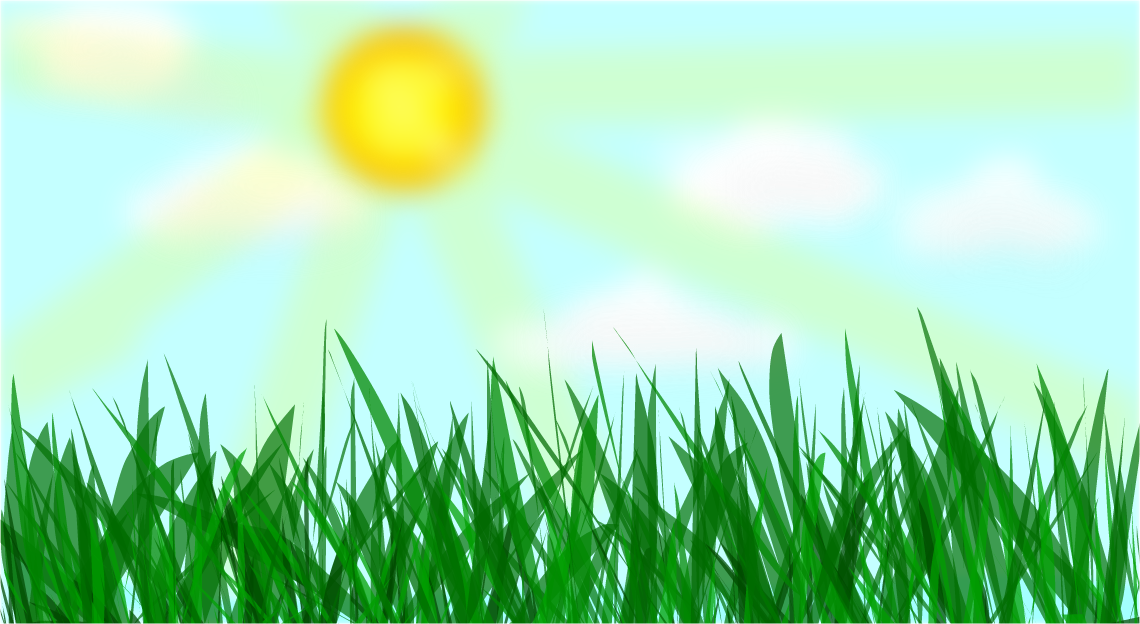 „Jasne jak słońce” 
Jan Brzechwa Gdy pełzną dwa zaskrońce, 
Z nich każdy ogon ma. 
To jasne jest jak słońce 
I jak dwa razy dwa. Gdy wierzgnąć kogoś koń chce, 
W tył wierzga, a nie w przód. 
To jasne jest jak słońce, 
To proste jest jak drut. Kij zawsze ma dwa końce, 
A sroka nogi dwie, 
To jasne jest jak słońce 
I każdy o tym wie. Gdy grać na trąbie słoń chce, 
Nie potrzebuje nut, 
To jasne jest jak słońce, 
To proste jest jak drut. Lecz co dzień, zanim zasnę, 
Zamyślam się przed snem: 
Choć słońce takie jasne, 
Cóż ja o słońcu wiem? Rozmowa rodzica z dzieckiem na temat treści utworu. Rodzic pyta dziecko o czym był wiersz? (o słońcu)Rodzic prezentuje dziecku podpisany obrazek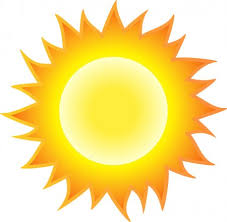 słońceRodzic prosi aby dziecko:- wypowiedziało pierwszą głoskę, którą słyszy w słowie „słońce”,- wyklaskało/wystukało/wyskakało sylaby tego słowa (słoń-ce) i określiło ile jest sylab w tym słowie,- wyklaskało głoski tego słowa (s-ł-o-ń-c-e) i określiło ile jest głosek w tym słowie.- podało inne słowa rozpoczynające się głoską „s” (słoń, sałata, sopel, ser, samolot, sarna)Prezentacja sposobu kreślenia litery „S” i „s” na karcie pracy poniżej.Zanim jednak dziecko przejdzie do kreślenia litery w karcie pracy, robi to najpierw palcem                w powietrzu, palcem na dywanie i palcem na plecach mamy lub taty. Sposób kreślenia znajduje się na karcie pracy.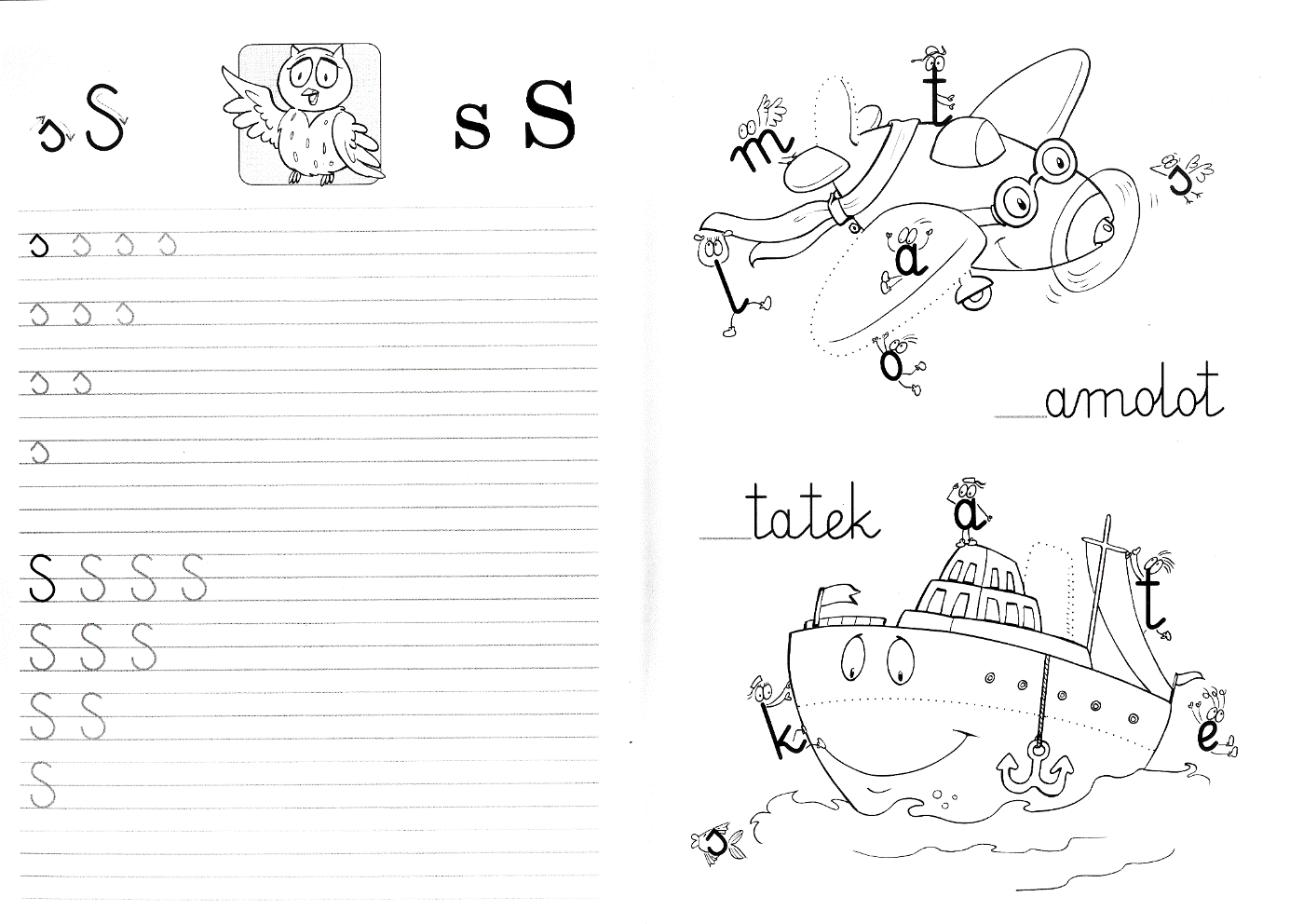 